                                            УТВЕРЖДАЮДиректор КАУ АГДНТ                                                                                                      22 июля    2021 г.ПОЛОЖЕНИЕ  о проведении Межрегионального фестиваля композиторов «Песни иткульского лета - 2021»Межрегиональный фестиваль композиторов под открытым небом «Песни иткульского лета» пройдёт в заочном (дистанционном) формате: с предоставлением видеофайлов от композиторов, чьи песни исполняют  вокально-хоровые коллективы и отдельные исполнители со 2 по 5 августа 2021 года. Учредители и организаторы  фестиваля          Министерство культуры Алтайского краяКАУ «Алтайский государственный Дом народного творчества»Администрация Троицкого района Алтайского краяМБУК «Многофункциональный культурный центр» Троицкого района Алтайского краяАКОО «Творческое объединение композиторов Алтайского края «Песни иткульского лета»Цели фестиваляВыявление и поддержка самобытных композиторов, любителей и профессионалов,  работающих в песенном жанре, популяризация их творчества;повышение мастерства участников;укрепление творческих контактов между композиторами-любителями различных регионов России.Условия участия в фестивале        В фестивале принимают участие композиторы (возможно с творческими коллективами  и солистами), работающие в  жанровых номинациях «романс», «народная песня», «эстрадная песня».        Для участия в основном конкурсном прослушивании композитор в видеоформате представляет две песни, наиболее полно раскрывающие его творческую направленность. Возможно участие в одной или в нескольких  номинациях. На основное конкурсное прослушивание выносятся песни, ранее не звучавшие на   фестивале.	В рамках объявленного с 2018 года Десятилетия детства в России состоится дополнительный конкурс детской песни (песни для детей, песни о детях).  В 2022 году отмечается 85-летие образования Алтайского края. Накануне этого значимого события объявляется дополнительный конкурс песен, посвящённых юбилею Алтайского края (песни о малой родине, селе, сельских жителях, природе Алтая).        		Для участия в фестивале до 30 июля 2021 года необходимо предоставить в адрес оргкомитета (656031, г. Барнаул, ул. Крупской, 97, АГДНТ, отдел народного творчества или на e-mail: annalakiza77@mail.ru)                заявку  (формы прилагаются); конкурсные видеофайлы, аудиозаписи;тексты песен в формате Word; организационный взнос в размере  1000 руб. (за одну номинацию);  взнос за участие в дополнительном конкурсе в размере  500 руб. Форма оплаты – перечисление с указанием названия мероприятия. Для оформления пакета документов на перечисление организационного взноса необходимо обратиться в бухгалтерию АГДНТ (тел. 8-385-2-628053), e-mail: buh.dom@mail.ruВнимание! Члены АКОО «Творческое объединение композиторов «Песни иткульского лета», оплатившие членские взносы, могут участвовать в дополнительном конкурсе  бесплатно.   	Награждение   	Участники фестиваля награждаются дипломами за участие. Победители конкурсных прослушиваний награждаются дипломами лауреата, дипломами 1, 2, 3 степени.  Специальными дипломами награждаются соавторы и исполнители песен композиторов.      	Участники фестиваля при подаче заявки автоматически подтверждают согласие со всеми пунктами данного Положения.   	Справки по телефону в г. Барнауле 8(385-2) 62-64-23, e-mail: annalakiza77@mail.ru с пометкой тема: «Песни иткульского лета».Ответственный за проведение ведущий методист АГДНТ Анна Анатольевна Лакиза, тел.   8-913-279-77-48.Заявка на участие в основном конкурсе песен  Межрегионального фестиваля –конкурса композиторов «Песни иткульского лета - 2021»Ф.И.О. композитора __________________________________________________________________________________________________________________Дата рождения  (число, месяц, год)___________________________________Домашний адрес: индекс ____________________________________________________________________________________________________________Телефон _________________________ e-mail __________________________Музыкальное образование: есть________________, нет______________Номинация: «романс», «народная песня», «эстрадная песня» (подчеркнуть)Конкурсная программа (названия песен, фамилии, имена указать полностью)«___________________________________________________________»стихи__________________________, аранжировка _____________________исполняет____________________________________________________________________________________________________________________________«___________________________________________________________»стихи__________________________, аранжировка _____________________исполняет____________________________________________________________________________________________________________________________  ___________________ ________________________                                                                                                                            (подпись)                                              (ФИО)Дата________________________       Заявка на участие в дополнительном конкурсе детской песниФ.И.О. композитора_______________________________________________ __________________________________________________________________Дата рождения  (число, месяц, год)___________________________________Домашний адрес: индекс______________________________________________________________________________________________________________Музыкальное образование: есть ________________, нет______________Конкурсная программа (названия песен, фамилии, имена указать полностью)1. «___________________________________________________________»стихи_________________________________________________________,аранжировка ______________________________________________________исполняет____________________________________________________________________________________________________________________________2. «___________________________________________________________»стихи_________________________________________________________,аранжировка __________________________________________________исполняет____________________________________________________________________________________________________________________________Заявка на участие в дополнительном конкурсе песен, посвящённых юбилею Алтайского краяФ.И.О. композитора __________________________________________________________________________________________________________________Дата рождения  (число, месяц, год)___________________________________Домашний адрес: индекс______________________________________________________________________________________________________________Музыкальное образование: есть ________________, нет______________Конкурсная программа (названия песен, фамилии, имена указать полностью)1. «___________________________________________________________»стихи_________________________________________________________,аранжировка __________________________________________________исполняет____________________________________________________________________________________________________________________________2. «___________________________________________________________»стихи_________________________________________________________,аранжировка __________________________________________________исполняет____________________________________________________________________________________________________________________________  ___________________ ________________________                                                                                                                            (подпись)                                              (ФИО)Дата ________________________                                                              Е.В. Карпова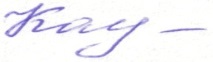 